Masanobu FuruyaCAREERSince 2019MM Capital Partners Co., Ltd. – COO, Head of Investment Group (Tokyo) 2013 – 2019Marubeni Corporation – Manager, Transport Infrastructure (Tokyo)2009 – 2013Marubeni Corporation – Manager, Emission Trading (Tokyo)2005 – 2009Marubeni America Corporation – Director, Venture Capital (New York, Silicon Valley)2001 – 2005Marubeni Corporation – Manager, Venture Investment (Tokyo)1999 – 2001Marubeni Corporation – Assistant Manager, Electronic Materials (Tokyo) EDUCATION1997 – 1999M.S. Applied Chemistry, Keio University (Yokohama)1993 – 1997B.S. Applied Chemistry, Keio University (Yokohama)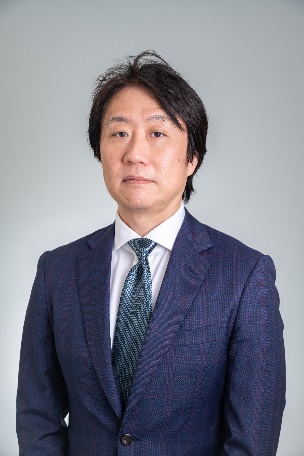 